Предварительное информирование граждан о проведении общественных обсуждений отчета об оценке воздействия на окружающую среду (ОВОС) по объекту: «Реконструкция административно – хозяйственного здания с инвентарным номером 450/С-24282 по адресу: г. Слоним, ул. Красноармейская, 295 под многофункциональное здание с размещением производства тары и упаковки из бумажной пульпы»План-график работ по проведению оценки воздействия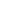 *заполняется в случае, если планируемая хозяйственная и иная деятельность может оказывать трансграничное воздействие.Сведения о планируемой деятельности.Заказчик планируемой деятельности: ООО «АКВАПАК ИНДАСТРИАЛ»Юридический адрес: 231800, Республика Беларусь, Гродненская область, г. Слоним, ул. Брестская, 50, каб. 602 АБК ГПКПочтовый адрес: 231800, Республика Беларусь, Гродненская область, г. Слоним, ул. Брестская, 50, каб. 602 АБК ГПКЭлектронный адрес: info@aqp.by.Тел: +375(15) 622-51-00, Факс: +375(15) 622-51-10.Проектом предусматривается установка нового современного технологического оборудования для производства тары и упаковки из бумажной пульпы.К выпуску планируется следующая тара и упаковка:- лоток для яиц на 10 штук – 265х110 мм с печатью или наклейкой;- логистические поддоны – 1200х800 мм грузоподьемностью от 500-800 кг.Объем производства: - лоток для яиц на 10 штук – 52 272 000 шт./год;- логистические поддоны – 522 720 шт./год.Лоток для яиц на 10 шт. предназначен для транспортировки и хранения куриных яиц.Логистические поддоны используются хранения и перемещения грузов с помощью вилочных погрузчиков, также при необходимости груз можно легко зафиксировать на поддоне.Режим работы предприятия: 2 смены, по 11 часов, 264 суток в год.Проектируемое производство тары и упаковки из бумажной пульпы будет включать в себя:I. Многофункциональное здание (существующее административно-хозяйственное здание с инвентарным номером 450/С-24282): Производственный цех (линия по производству бугорчатой тары для лотков для яиц на 10 шт.; система горячего прессования для лотков для яиц на 10 шт. (в т. ч. устройство контроля качества); линия для нанесения этикетки на лоток для яиц на 10 шт.; автоматическая упаковочная машина (в полиэтиленовую пленку); автоматическая машина для тампонной печати на лотках для яиц на 10 шт.; линия по производству логистических поддонов из бумажной пульпы; воздушный компрессор.Административно-бытовой блок помещений.Котельная.II. Пристройка под помещение массоподготовки: система варки целлюлозы для картонных лотков для яиц и логистических поддонов (массоподготовка).III. Склад сырья и готовой продукции (на территории предприятия).IV. Очистные сооружения.Потребителями системы теплоснабжения проектируемого производства тары и упаковки из бумажной пульпы является:⎯ многофункциональное здание (существующее административно хозяйственное здание с инвентарным номером 450/С-24282);⎯ пристройка под помещение массоподготовки.Основными системами, потребляющими тепловую энергию, являются:- отопление и вентиляция (сетевая вода – 95/70ºС, вторая категория теплоснабжения);- горячее водоснабжение (горячая вода – 55/40ºС, вторая категория теплоснабжения).Источником теплоснабжения является котельная, встроенная в основной объем многофункционального здания (существующее административно хозяйственное здание с инвентарным номером 450/С-24282).В качестве альтернативных вариантов были рассмотрены.Вариант 1. Источник тепловой энергии – газовые котлы.На территории размещения планируемой деятельности имеются существующие сети газорапределительной системы УП «Гроднооблгаз». Точка присоединения: существующий газопровод среднего давления Р≤0,3 Мпа, Ду100Ст в районе здания, расположенного по адресу: г. Слоним, ул. Красноармейская, 295.Предусматривается установка водогрейного котла (110 кВт) в количестве 3-х штук.Вариант 2. Источник тепловой энергии – электрокотлы.В рамках альтернативного варианта был рассмотрен вариант установки электрокотлов - 3х105кВт (аналог Новитербел NWe-105).В ходе анализа выяснилось, что внедрение электрокотельной на рассматриваемом объекте требует значительного удорожания системы электроснабжения объекта (увеличения мощности трансформаторной подстанции/увеличения сечения кабельной линии 10кВ).По результатом расчетов вариант с применением электрокотлов имел более высокие начальные капиталовложения и себестоимость теплой энергии, и как следствие значительно худшие показатели экономической эффективности.3. «Нулевой вариант» - отказ от строительства объекта.Процесс утилизации и переработки макулатуры выполняет важные экологические функции. Также, в результате реализации планируемой деятельности ожидается значительный социальный эффект – создание новых рабочих мест в количестве 101 место.Отказ от строительства объекта приведет к отказу от возможности снижения нагрузки на действующие полигоны ТКО путем создания производства по переработке отходов бумаги (макулатуры), результатом деятельности которого является экологически чистые продукты, поддающиеся 100 % переработке.Приоритетным вариантом среди рассматриваемых альтернатив является Вариант 1 «Источник тепловой энергии – газовые котлы». Вариант с установкой газового котельного оборудования является экономически целесообразным. 